Supplemental Figures 1a (top) and 1b (bottom)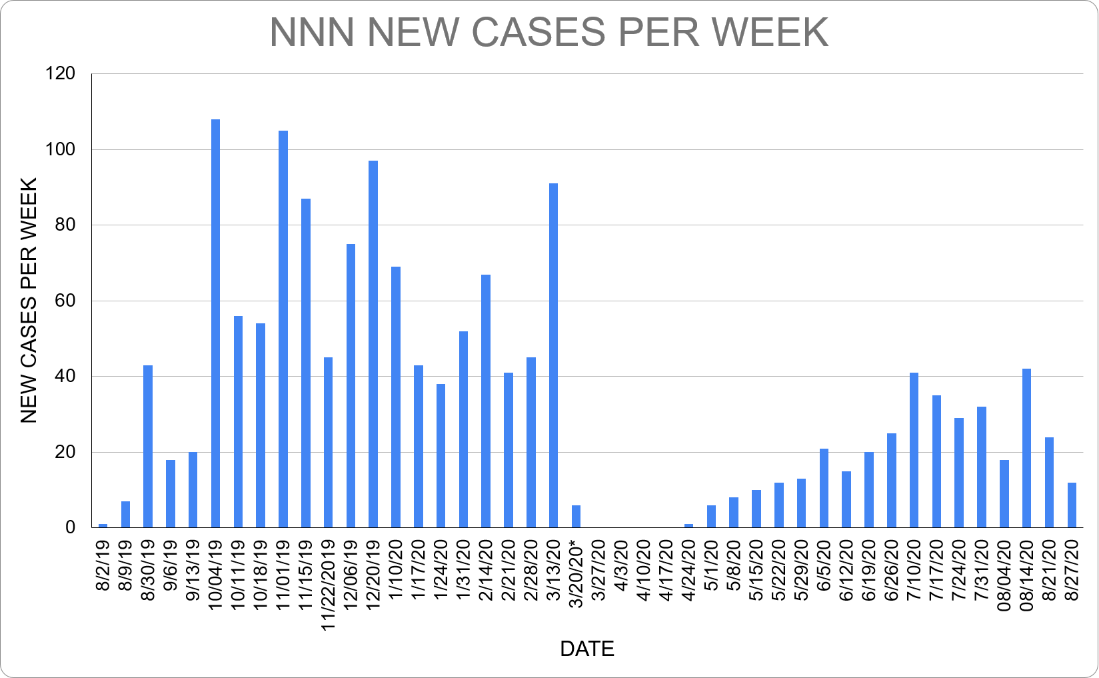 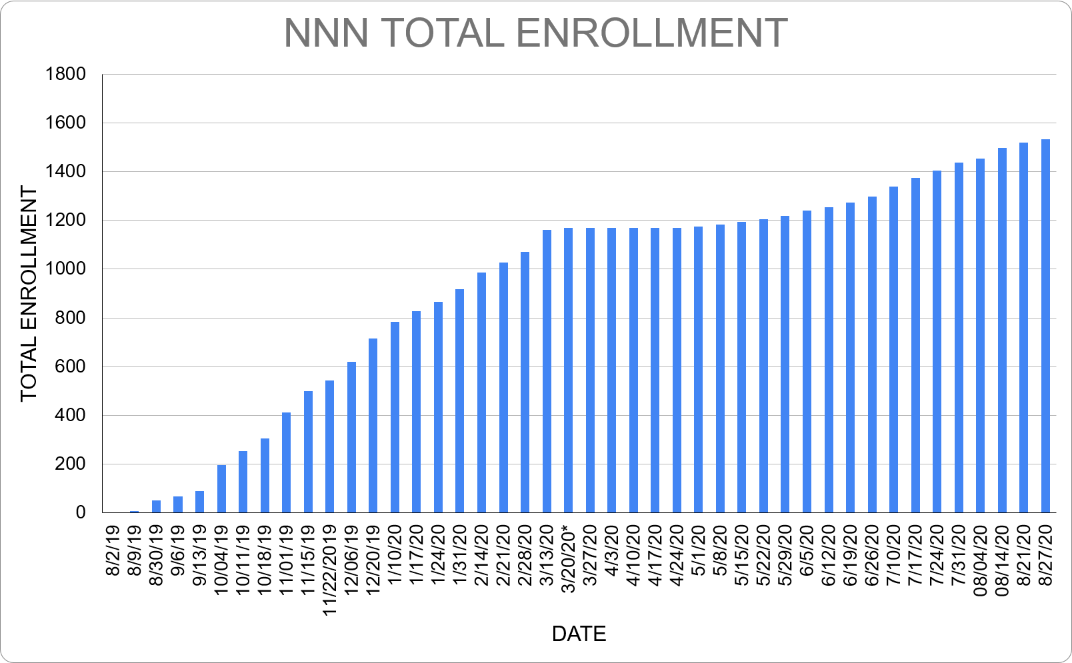 